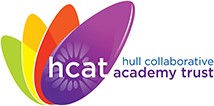 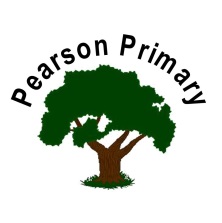 2023 – 20242023 – 20242023 – 20242023 – 20242023 – 20242023 – 2024AutumnSpringSummerEYFSSpecial People: What makes people special?Christianity IslamChristmasSpecial Times: How do people celebrate?Christianity IslamEasterEidSpecial Places: What makes places special?Christianity IslamYear 1Belonging: Who belongs?Christianity IslamChristmasWorship: Why worship?Christianity IslamEasterEidWhat a wonderful world: Why is the world special?Christianity Islam HumanismYear 2Lead us not into temptation: Right or wrong?Christianity Islam HumanismChristmasBelieving: What is true?Christianity IslamEasterEidQuestions, questions: What are the big questions?Christianity IslamYear 3Remembering: Why remember?Christianity Islam HumanismChristmasFounders of faith: Who, what and when?Christianity IslamEasterEidSacred places: What is sacred?Christianity IslamYear 4Communities: Where is religion?Christianity Islam Judaism ChristmasPeople who inspire us: What makes a saint?Christianity Islam JudaismEasterEidOur world: Who cares?Christianity Islam HumanismYear 5Expressions: How is belief expressed?Christianity Islam JudaismChristmasFaith in action: What are the challenges?Christianity Islam HumanismEasterEidPilgrimage: Why pilgrimage?Christianity Islam JudaismYear 6 Justice and freedom: Is it fair?Christianity Islam HumanismChristmasLiving a faith: What is identity?Christianity Islam JudaismEasterEidHopes and visions: What is life about?Christianity Islam Judaism Humanism